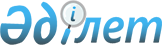 Об утверждении Плана мероприятий по реализации Государственной программы развития жилищного строительства в Республике Казахстан на 2005-2007 годы
					
			Утративший силу
			
			
		
					Постановление Правительства Республики Казахстан от 28 июня 2004 года N 715. Утратило силу постановлением Правительства Республики Казахстан от 19 сентября 2009 года № 1411

      Сноска. Утратило силу постановлением Правительства РК от 19.09.2009 № 1411.      В целях реализации Послания Президента народу Казахстана от 19 марта 2004 года "К конкурентоспособному Казахстану, конкурентоспособной экономике, конкурентоспособной нации" Правительство Республики Казахстан постановляет: 

      1. Утвердить прилагаемый План мероприятий по реализации Государственной программы развития жилищного строительства в Республике Казахстан на 2005-2007 годы (далее - План мероприятий). 

      2. Заинтересованным министерствам, а также государственным органам, непосредственно подчиненным и подотчетным Президенту Республики Казахстан (по согласованию), акимам областей, городов Астаны и Алматы: 

      обеспечить надлежащее и своевременное исполнение Плана мероприятий; 

      один раз в полугодие, не позднее 5-го числа месяца, следующего за отчетным полугодием, предоставлять в Министерство индустрии и торговли Республики Казахстан аналитическую информацию о ходе реализации Плана мероприятий. 

      3. Министерству индустрии и торговли Республики Казахстан предоставлять Правительству Республики Казахстан один раз в полугодие, не позднее 25-го числа месяца, следующего за отчетным полугодием, сводную информацию о выполнении Плана мероприятий. 

      4. Контроль за исполнением настоящего постановления возложить на Министерство индустрии и торговли Республики Казахстан. 

      5. Настоящее постановление вступает в силу со дня подписания.       Премьер-Министр 

      Республики Казахстан 

 Утвержден                      

постановлением Правительства            

Республики Казахстан                

от 28 июня 2004 года N 715              

План мероприятий 

по реализации Государственной программы развития 

жилищного строительства в Республике Казахстан 

на 2005-2007 годы <*> 

      Сноска. План с изменениями - постановлением Правительства РК от 20 октября 2004 года N 1082 . ------------------------------------------------------------------- 

N  !    Мероприятие   !  Форма   !Ответст-!Сроки   !Предпо-!Источ- 

п/п!                  !завершения!венный  !исполне-!лагае- !ник 

   !                  !          !испол-  !ния     !мые    !финан- 

   !                  !          !нители  !        !расходы!сирова- 

   !                  !          !        !        !       !ния 

------------------------------------------------------------------- 

1 !         2        !     3    !    4   !    5   !   6   !   7 

-------------------------------------------------------------------                     1. Организационные мероприятия 1.1. Подготовить       Постанов-  Акимы     II      Расходы 

     региональные      ление      областей, квартал не пред- 

     программы         местных    городов   2004    пола- 

     развития          исполни-   Астаны    года    гаются 

     жилищного         тельных    и Алматы, 

     строительства     органов    МИТ 1.2. Завершить         Проекты    Акимы     2004-   Средства  Мест- 

     разработку и      постанов-  областей, 2006    заказ-    ный 

     утверждение       лений      МИТ       годы    чика      бюджет 

     генеральных       Прави- 

     планов городов    тельства 

     областного        Республики 

     значения          Казахстан 1.3. Разработать       Проект     Акимы     II      Средства  Мест- 

     и согласовать     детальной  областей, квартал заказчика ный 

     с МИТ проекты     планировки городов   2004              бюджет 

     детальной                    Астаны    года 

     планировки                   и Алматы, 

     районов пред-                МИТ 

     полагаемой 

     застройки 

     областных 

     центров, 

     городов Астаны 

     и Алматы 1.4. Разработать,      Проектно-  Акимы     Пос-    Средства  

     провести          сметная    областей, тоянно  заказчика 

     экспертизу        докумен-   городов                     

     и утвердить       тация      Астаны и 

     необходимую                  Алматы, 

     проектно-                    МИТ 

     сметную докумен- 

     тацию к строи- 

     тельству жилых 

     домов 

 

  1.5. Провести          Опреде-    Акимы     Согласно Средства 

     конкурсы на       ление      областей, плану    заказ-   

     определение       подряд-    городов   регионов чика     

     подрядчиков       чиков      Астаны и 

     строительства                Алматы 

     жилых домов 1.6. Заказчикам        Наличие    Акимы     Пос-     Расходы 

     (застройщикам)    согласо-   областей, тоянно   не пред- 

     согласовать с     ваний      городов            пола- 

     Комитетом по                 Астаны и           гаются 

     делам строитель-             Алматы, 

     ства Министерства            МИТ 

     индустрии и 

     торговли 

     Республики 

     Казахстан задания 

     на проектирование 

     жилья (жилых 

     домов, общежитий), 

     возводимых за 

     счет государст- 

     венных средств 1.7. Подготовить       Приказ     МИТ       II      Расходы 

     рекомендации      Комитета             квартал не пред- 

     по определению    по делам             2004    пола- 

     рациональных      строитель-           года    гаются 

     объемно-планиро-  ства МИТ 

     вочных, конст- 

     руктивных и 

     инженерных реше- 

     ний, а также место- 

     расположения 

     жилых кварталов 

     в системе город- 

     ской застройки 

     для строительства 

     жилых домов за 

     счет государст- 

     венных средств 1.8. Подготовить       Проект     МИТ,      Июль    Расходы 

     проект Указа      Указа      МЭБП,     2004    не пред- 

     Президента        Президента МЮ        года    пола- 

     Республики        Республики                   гаются 

     Казахстан о       Казахстан 

     создании Госу- 

     дарственной 

     комиссии для 

     осуществления 

     контроля за 

     реализацией 

     Государственной 

     программы разви- 

     тия жилищного 

     строительства на 

     2005-2007 годы 1.9. Подготовить       Проект     МИТ       Июль    Расходы 

     распоряжение,     распоря-             2004    не пред- 

     определяющее      жения                года    пола- 

     порядок контроля  Премьер-                     гаются 

     за реализацией    Министра 

     Государственной   Респуб- 

     программы разви-  лики 

     тия жилищного     Казахстан 

     строительства 

     на 2005-2007 

     годы 1.10. Разработать      Проект     МФ, МЭБП, Еже-    Расходы 

      Правила кредито- постанов-   МИТ      годно   не пред- 

      вания местных    ления                        пола- 

      исполнительных   Правитель-                   гаются 

      органов облас-   ства 

      тей, городов     Республики 

      Астаны и Алматы  Казахстан 

      за счет рес- 

      публиканского 

      бюджета на 

      строительство 

      жилья 1.11. Выделить целе-   Информация   МФ      2004-   18,9     Респу- 

      вые трансферты   Правитель-           2006    млрд.    бликан- 

      местным исполни- ству                 годы    тенге,   ский 

      тельным органам  Республики                   в том    бюджет 

      областей, горо-  Казахстан                    числе: 

      дов Алматы и                                  2004 год- 

      Астаны на                                     6,40 

      строительство                                 млрд. 

      коммунального                                 тенге; 

      жилья                                         2006 год- 

                                                    6,30 

                                                    млрд. 

                                                    тенге; 

                                                    2006 год- 

                                                    6,20 

                                                    млрд. 

                                                    тенге 1.12. Разработать      Проект     МФ, МЭБП, III     Расходы 

      Правила реали-   постанов-  МИТ, КИК  квартал не пред- 

      зации местными   ления      (по сог-  2004    пола- 

      исполнительными  Правитель- ласова-   года    гаются 

      органами жилья,  ства       нию) 

      построенного в   Республики 

      рамках Государ-  Казахстан 

      ственной прог- 

      раммы развития 

      жилищного строи- 

      тельства на 

      2005-2007 годы 1.13. (Строка исключена - постановлением Правительства РК от 20 октября 2004 года N 1082 ). 

 

  1.14. Определить       Бюджетные  МИТ       2004-   Расходы 

      потребности      заявки               2006    не пред- 

      областей,                             годы    пола- 

      городов Астаны                                гаются 

      и Алматы в кре- 

      дитных средствах 

      на 2005-2007 

      годы 

 

  1.15. Разработать,    Проектно-   Акимы    Посто-  Средства   Мест- 

      провести        сметная     областей,  янно  заказчика  ный 

      экспертизу и    докумен-    городов                     бюджет 

      утвердить       тация       Астаны и 

      необходимую                 Алматы 

      проектно- 

      сметную 

      документацию 

      к строительству 

      инженерных 

      сетей и 

      коммуникаций      2. Совершенствование системы ипотечного кредитования 2.1.  Принять меры по  Информация  НБРК     Еже-    Расходы 

      снижению уровня  Правитель-  (по сог- годно,  не пред- 

      инфляции, спо-   ству        ласова-  до 15   пола- 

      собствующие сни- Республики  нию),    числа   гаются 

      жению вознаграж- Казахстан   МФ,      месяца, 

      дения по ипотеч-             МЭБП,    следую- 

      ным кредитам                 акимы    щего за 

                                   облас-   отчетным 

                                   тей,     годом 

                                   городов 

                                   Астаны 

                                   и Алматы 2.2.  Разработать      Информация  КИК (по  IVквар- Расходы 

      специальную      Правитель-  согла-   тал     не пред- 

      Программу ипо-   ству        сованию) 2004    пола- 

      течного креди-   Республики           года    гаются 

      тования доступ-  Казахстан 

      ного жилья в 

      рамках действую- 

      щей Программы 

      АО "Казахстан- 

      ская ипотечная 

      компания" 2.3.  Передать права   Проект     НБРК (по  III     Расходы 

      владения и поль- постанов-  согласо-  квартал не пред- 

      зования государ- ления      ванию),   2004    пола- 

      ственным пакетом Правления  МФ        года    гаются 

      акций АО "Казах- Националь- 

      станская ипотеч- ного Банка 

      ная компания"    Республики 

      от Национального Казахстан 

      Банка Республики 

      Казахстан 

      Министерству 

      финансов Респуб- 

      лики Казахстан 2.4.  Увеличить        Информация МФ, НБРК  2005-   26,8      Рес- 

      уставной капитал Правитель- (по сог-  2007    млрд.     публи- 

      АО "Казахстан-   ству       ласова-   годы    тенге,    кан- 

      ская ипотечная   Республики нию)              в том     ский 

      компания" для    Казахстан                    числе:    бюджет 

      целей поддержания                             2005 год- 

      адекватного                                   6,40 

      уровня собствен-                              млрд. 

      ного капитала                                 тенге; 

                                                    2006 

                                                    год- 

                                                    9,02 

                                                    млрд. 

                                                    тенге; 

                                                    2007 год- 

                                                    11,38 

                                                    млрд. 

                                                    тенге 2.5.  Проводить эмис-  Информация  КИК (по  2005- 

      сию ипотечных    Правитель-  согла-   2007 

      облигаций АО     ству        сованию),годы 

      "Казахстанская   Республики  МФ 

      ипотечная компа- Казахстан 

      ния" со сроком 

      до 20 лет для 

      финансирования 

      спроса на 

      доступное жилье 2.6.  (Строка исключена - постановлением Правительства РК от 20 октября 2004 года N 1082 ). 

 

2.7.  Увеличить        Информация НБРК      2005-   3,8       Рес-  

      уставной капитал Правитель- (по сог-  2007    млрд.     пуб- 

      АО "Казахстан-   ству       ласо-     годы    тенге,    ликан- 

      ский фонд гаран- Республики ванию),           в том     ский 

      тирования ипо-   Казахстан  МФ                числе:    бюджет 

      течных кредитов"                              2005 год- 

                                                    1,50 

                                                    млрд. 

                                                    тенге; 

                                                    2006 год- 

                                                    1,40 

                                                    млрд. 

                                                    тенге; 

                                                    2007 год- 

                                                    0,90 

                                                    млрд. 

                                                    тенге 

     3. Развитие системы жилищных строительных сбережений 3.1.  Внести изменения Проект     МФ, АФН,  III     Расходы 

      и дополнения в   Закона     НБРК (по  квартал не пред- 

      Закон Республики Республики согласо-  2004    пола- 

      Казахстан        Казахстан  ванию),   года    гаются 

      "О жилищных                 ЖССБК 

      строительных                (по сог- 

      сбережениях в               ласова- 

      Республике                  нию), 

      Казахстан"                  МИТ 

      в части снижения 

      минимального 

      размера необ- 

      ходимых накоп- 

      лений в жилищ- 

      ных строительных 

      сберегательных 

      банках до 25 % 

      от стоимости 

      жилья и увеличе- 

      ния размера 

      поощряемой 

      государством 

      суммы вклада 

      до 200 месячных 

      расчетных 

      показателей 3.2.  Увеличить        Информация   МФ      2005-   12,26     Рес- 

      уставной капитал Правитель-           2007    млрд.     пуб- 

      АО "Жилищный     ству                 годы    тенге,    ликан- 

      строительный     Республики                   в том     ский 

      сберегательный   Казахстан                    числе:    бюджет 

      банк Казахстана"                              2005 год- 

                                                    4,00 

                                                    млрд. 

                                                    тенге; 

                                                    2006 год- 

                                                    4,00 

                                                    млрд. 

                                                    тенге; 

                                                    2007 год- 

                                                    4,26 

                                                    млрд. 

                                                    тенге 3.3.  Предоставить     Информация  МФ       2006-   1,90      Рес- 

      долгосрочные     Правитель-           2007    млрд.     пуб- 

      бюджетные кре-   ству                 годы    тенге,    ликан- 

      диты АО "Жилищ-  Республики                   в том     ский 

      ный строительный Казахстан                    числе:    бюджет 

      сберегательный                                2006 год- 

      банк Казахстана"                              0,28 

                                                    млрд. 

                                                    тенге; 

                                                    2007 год- 

                                                    1,62 

                                                    млрд. 

                                                    тенге 3.4.  Выделить бюд-    Информация  МФ       2005-   2,34      Рес- 

      жетные средства  Правитель-           2007    млрд.     публи- 

      на выплату       ству                 годы    тенге,    кан- 

      премий по вкла-  Республики                   в том     ский 

      дам АО "Жилищный Казахстан                    числе:    бюджет 

      строительный                                  2005 год- 

      сберегательный                                0,27 

      банк Казахстана"                              млрд. 

                                                    тенге; 

                                                    2006 год- 

                                                    0,70 

                                                    млрд. 

                                                    тенге 

                                                    2007 год- 

                                                    1,37 

                                                    млрд. 

                                                    тенге 3.5.  Обеспечить       Информация ЖССБК     По мере Расходы 

      привлечение АО   Правитель- (по сог-  необхо- не пред- 

      "Жилищный        ству       ласова-   димости пола- 

      строительный     Республики нию)              гаются 

      сберегательный   Казахстан 

      банк Казахстана" 

      долгосрочных 

      займов 3.6.  Создать условия  Информация ЖССБК     2005-   Расходы 

      для привлечения  Правитель- (по сог-  2007    не пред- 

      вкладчиков в     ству       ласова-   годы    пола- 

      регионах, расши- Республики нию),             гаются 

      рения представи- Казахстан  АФН, 

      тельной сети АО             акимы 

      "Жилищный строи-            областей, 

      тельный сберега-            городов 

      тельный банк                Астаны 

      Казахстана"                 и Алматы 3.7.  Обеспечить даль- Информация КФГИК     2005-   Расходы 

      нейшее развитие  Правитель- (по сог-  2007    не пред- 

      системы гаранти- ству       ласова-   годы    пола- 

      рования ипотеч-  Республики нию)              гаются 

      ных кредитов     Казахстан                 4. Развитие строительной индустрии 4.1.  Минимизировать   Информация МИТ,акимы Январь  Расходы 

      применение       Правитель- областей, еже-    не пред- 

      дорогостоящих    ству       городов   годно   пола- 

      импортных строи- Республики Астаны            гаются 

      тельных материа- Казахстан  и Алматы 

      лов, изделий, 

      конструкций, 

      инженерного 

      оборудования и 

      предметов домо- 

      устройства при 

      строительстве 

      жилья (жилых 

      домов, общежитий), 

      возводимого за 

      счет государст- 

      венных инвестиций 

      или с их участием, 

      при наличии 

      соответствующей 

      отечественной 

      продукции 4.2.  Подготовить      Предложе-   МИТ      II      Расходы 

      перечень прио-   ния Пра-             квартал не пред- 

      ритетных инвес-  вительству           2004    пола- 

      тиционных проек- Республики           года    гаются 

      тов для привле-  Казахстан 

      чения потенци- 

      альных инвес- 

      торов на 

      развитие произ- 

      водства строи- 

      тельных матери- 

      алов, изделий, 

      конструкций на 

      2004-2010 годы 4.3.  Разработать      Альбомы     МИТ      II      10 млн.  Рес- 

      альбомы техни-   техничес-            квартал тенге    пуб- 

      ческих решений   ких реше-            2005    по реше- ликан- 

      ограждающих      ний                  года    нию Рес- ский 

      конструкций с                                 публи-   бюджет 

      применением                                   канской 

      эффективных                                   бюджет- 

      материалов                                    ной 

      (ячеистый бетон,                              комиссии 

      полистирол 

      бетон, мелко- 

      штучные блоки) 

      для строитель- 

      ства индиви- 

      дуальных жилых 

      домов 4.4.  Разработать      Проект     МИТ       III     Расходы 

      Программу раз-   постанов-            квартал не пред- 

      вития промышлен- ления                2004    пола- 

      ности строитель- Правитель-           года    гаются 

      ных материалов,  ству 

      изделий и конст- Республики 

      рукций в Респуб- 

      лике Казахстан 

      на 2005-2014 

      годы, предусмат- 

      ривающей:       1) Научно-техни- Информация  МИТ      2005-   270 млн.  Рес- 

      ческое обеспече- Правитель-           2007    тенге по  пуб- 

      ние Программы    ству                 годы    решению   ликан- 

      (исследования,   Республики                   Респуб-   ский 

      технические      Казахстан                    ликанской бюджет 

      регламенты, ТЭО                               бюджет- 

      и нормативные                                 ной коми- 

      документы)                                    ссии, 

                                                    в том 

                                                    числе: 

                                                    2005 год- 

                                                    110 

                                                    млн. 

                                                    тенге; 

                                                    2006 год- 

                                                    120 

                                                    млн. 

                                                    тенге; 

                                                    2007 год- 

                                                    40 млн. 

                                                    тенге       2) Разработать 

      региональные 

      инвестиционные 

      проекты (всего 

      35 проектов), 

      в том числе:       Привлечение      Информация Аким      2005-   6975      Кре- 

      инвестиций для   Правитель- Актюбин-  2007    млн.      дитные 

      организации      ству       ской      годы    тенге     сред- 

      производства     Республики области,                    ства 

      листового стекла Казахстан  МИТ, 

      мощностью 27 млн.           финансо- 

      кв. метров в год            вые инс- 

      (Актюбинская                титуты 

      область)                    развития 

                                  Республики 

                                  Казахстан 

                                  (по согла- 

                                  сованию)       Привлечение      Информация Акимы     2005-   2092,5    Кре- 

      инвестиций для   Правитель- Западно-  2007    млн.      дит- 

      организации      ству       Казах-    годы    тенге     ные 

      производства     Республики станской,                   сред- 

      керамического    Казахстан  Караган-                    ства 

      кирпича мощнос-             динской, 

      тью 157 млн.                Кызыл- 

      условных                    ординской, 

      штук в год                  Мангистау- 

      (Западно-                   ской, 

      Казахстанская,              областей, 

      Карагандинская,             МИТ, 

      Кызылординская,             финансовые 

      Мангистауская               институты 

      области)                    развития 

                                  Республики 

                                  Казахстан 

                                  (по согла- 

                                  сованию)       Привлечение      Информация Аким      2005-   45        Кре- 

      инвестиций для   Правитель- Восточно- 2006    млн.      дит- 

      организации      ству       Казах-    годы    тенге     ные 

      производства     Республики станской                    сред- 

      эмалевой краски  Казахстан  области,                    ства 

      мощностью 500               МИТ, 

      тонн в год,                 финансо- 

      (г.Семипалатинск,           вые инс- 

      Восточно-                   титуты 

      Казахстанская               развития 

      область)                    Республики 

                                  Казахстан 

                                  (по согла- 

                                  сованию)       Привлечение      Информация Аким      2005-   6707,4    Кре- 

      инвестиций для   Правитель- Западно-  2007    млн.      дит- 

      производства     ству       Казах-    годы    тенге     ные 

      цемента (сухому  Республики станской                    сред- 

      способу)         Казахстан  области,                    ства 

      мощностью 500               МИТ, 

      тыс. тонн в год             финансо- 

      (Западно-                   вые инс- 

      Казахстанская               титуты 

      область)                    развития 

                                  Республики 

                                  Казахстан 

                                  (по согла- 

                                  сованию)       Привлечение      Информация Аким      2005-   2092,5    Кре- 

      инвестиций для   Правитель- Кара-     2006    млн.      дит- 

      организации      ству       гандин-   годы    тенге     ные 

      производства     Республики ской                        сред- 

      линолеума        Казахстан  области,                    ства 

      мощностью 4 млн.            МИТ, 

      кв. метров в                финансо- 

      год                         вые инс- 

      (Карагандин-                титуты 

      ская область)               развития 

                                  Республики 

                                  Казахстан 

                                  (по согла- 

                                  сованию)       Привлечение      Информация Аким      2005-   1674      Кре- 

      инвестиций для   Правитель- Кос-      2007    млн.      дит- 

      организации      ству       тай-      годы    тенге     ные 

      производства     Республики ской                        сред- 

      минерало-        Казахстан  области,                    ства 

      ватных изделий              МИТ, 

      мощностью 160               финансо- 

      тыс. куб.                   вые инс- 

      метров                      титуты 

      (Костанайская               развития 

      область)                    Республики 

                                  Казахстан 

                                  (по согла- 

                                  сованию)       Привлечение      Информация Акимы     2005-   7672,5    Кре- 

      инвестиций для   Правитель- Павлодар- 2007    млн.      дит- 

      организации      ству       ской,     годы    тенге     ные 

      производства     Республики Караган-                    сред- 

      сортового        Казахстан  динской                     ства 

      металлопроката              областей, 

      мощностью                   МИТ, 

      600 тыс. тонн в             финансо- 

      год на базе ТОО             вые инс- 

      "Кастинг" в                 титуты 

      г. Павлодаре и              развития 

      мощностью 300 тыс.          Республики 

      тонн на базе ТОО            Казахстан 

      "Вторметиндустрия"          (по сог- 

      в г. Темиртау               ласованию)      5. Информационно-разъяснительное обеспечение Программы 5.1.  Разработать      Распоря-   МИТ, МИ,  Июнь    Расходы 

      Медиа-план       жение      МФ, МЭБП, 2004    не пред- 

      информационного  Премьер-   КИК (по   года    пола- 

      сопровождения    Министра   согласо-          гаются 

      Государственной  Республики ванию), 

      программы разви- Казахстан  ЖССБК (по 

      тия жилищного               согласо- 

      строительства               ванию) 

      в Республике 

      Казахстан на 

      2005-2007 годы 5.2.  Организовать     Изготовле- МИТ, КИК  2004    15,0      Рес- 

      информационно-   ние и рас- (по сог-  год     млн.      пуб- 

      разъяснительную  простране- ласова-           тенге     ликан- 

      работу по основ- ние бро-   нию),                       ский 

      ным положениям   шюр, бук-  ЖССБК                       бюджет 

      Государственной  летов,     (по сог- 

      программы разви- выпуск     ласованию) 

      тия жилищного    наглядного 

      строительства,   материала 

      изготовить 

      брошюры "Госу- 

      дарственная 

      программа раз- 

      вития жилищного 

      строительства 

      в Республике 

      Казахстан на 

      2005-2007 годы", 

      выпустить наг- 

      лядные материалы 

      по механизмам 

      реализации 

      Госпрограммы 

      "Основные 

      механизмы реали- 

      зации жилищной 

      политики", 

      "Как приобрести 

      себе новое жилье" 5.3.  Активизировать   Производ-  МИ, КИК   2004    5,3       Рес- 

      работу по дове-  ство и     (по сог-  год     млн.      пуб- 

      дению до населе- прокат     ласова-           тенге     ликан- 

      ния условий и    видео-     нию),                       ский 

      порядка выдачи   роликов,   ЖССБК                       бюджет 

      ипотечных креди- размещение (по сог- 

      тов и информации материалов сованию), 

      о системе жилищ- в печатных акимы 

      ных строительных СМИ        областей, 

      сбережений                  городов 

                                  Астаны 

                                  и Алматы 5.4.  Активизировать   Производ-  Акимы     2004    Расходы   Мест- 

      работу по дове-  ство и     областей, год     не пред-  ный 

      дению до населе- прокат     городов           пола-     бюджет 

      ния условий и    видео-     Астаны            гаются 

      порядка выдачи   роликов,   и Алматы 

      ипотечных креди- размещение 

      тов и информации материалов 

      о системе жилищ- в печат- 

      ных строительных ных СМИ 

      сбережений 5.5.  Провести рек-    Производ-  КИК (по   2004-   Средства 

      ламную компанию  ство и     согласо-  2006    КИК и 

      по условиям      прокат     ванию)    годы    банков 

      предоставления   видео-     совместно         второго 

      банками ипотеч-  роликов    с банками         уровня 

      ных кредитов     (на госу-  второго 

      населению на     дарствен-  уровня, 

      приобретение     ном и      акимы 

      жилья, возводи-  русском    областей, 

      мого за счет     языках)    городов 

      кредитных                   Астаны 

      средств из                  и Алматы 

      республиканского 

      бюджета 5.6.  Организовать     Информа-   ЖССБК     2004-   Средства  Мест- 

      публикацию       ционные    (по сог-  2006    ЖССБК     ный 

      статей в перио-  материалы  ласова-   годы              бюджет 

      дической печати, в СМИ      нию), 

      а также выступ-  (телеви-   акимы 

      ления на теле-   дение,     областей, 

      видении, радио   радио,     городов 

      о развитии сис-  газеты и   Астаны 

      темы жилищных    т.д.)      и Алматы 

      строительных 

      сбережений 5.7.  Организовать     Проведение МФ, акимы 2004    Расходы 

      и провести во    "круглых   областей, год     не пред- 

      всех регионах    столов",   городов           пола- 

      разъяснительную  семинаров, Астаны            гаются 

      работу по        конферен-  и Алматы 

      Правилам реали-  ций и 

      зации населению  разъясне- 

      жилья, построен- ний в СМИ 

      ного за счет 

      кредитных 

      средств из рес- 

      публиканского 

      бюджета 

------------------------------------------------------------------ 

      Итого: Объем                          2005-   150,00    Рес- 

      бюджетных средств                     2007    млрд.     пуб- 

      на обеспечение                        годы    тенге,    ликан- 

      Государственной                               в том     ский 

      программы разви-                              числе:    бюджет 

      тия жилищного                                 2005 год- 

      строительства                                 60,47 

      на 2005-2007 годы                             млрд. 

                                                    тенге; 

                                                    2006 год- 

                                                    63,70 

                                                    млрд. 

                                                    тенге; 

                                                    2007 год- 

                                                    67,82 

                                                    млрд. 

                                                    тенге 

____________________________________________________________________       *в 2007 году предполагается реинвестирование 42,0 млрд. тенге, предоставленных в кредит в 2005 году       Примечание: расшифровка буквенных аббревиатур МИТ    -  Министерство индустрии и торговли Республики Казахстан; 

МИ     -  Министерство информации; 

МФ     -  Министерство финансов Республики Казахстан; 

МЭБП   -  Министерство экономики и бюджетного планирования 

          Республики Казахстан; 

МЮ     -  Министерство юстиции Республики Казахстан; 

АФН    -  Агентство Республики Казахстан по регулированию и надзору 

          финансового рынка и финансовых организаций; 

НБРК   -  Национальный Банк Республики Казахстан; 

КИК    -  АО "Казахстанская ипотечная компания"; 

ЖССБК  -  АО "Жилищный строительный сберегательный банк Казахстана"; 

КФГИК  -  Казахстанский фонд гарантирования ипотечных кредитов. 
					© 2012. РГП на ПХВ «Институт законодательства и правовой информации Республики Казахстан» Министерства юстиции Республики Казахстан
				